Fruit – poznajemy nazwy owoców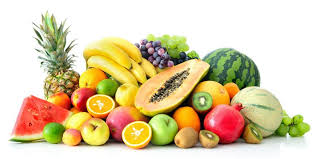 Powitanie: https://www.youtube.com/watch?v=tVlcKp3bWH8&feature=youtu.beĆwiczenie 1Dzisiaj będziemy uczyć się nazw owoców w języku angielskim.  Otwórz link: https://www.youtube.com/watch?v=5tB9ZZBUcv4 i posłuchaj piosenkę. Które z owoców już znasz? Ćwiczenie 2Odtwórz piosenkę: https://www.youtube.com/watch?v=zFGF23RbzaQ . Powtarzaj głośno nazwy owoców. Ćwiczenie 3Pokazuj owoce na poniższym obrazku i nazwij je.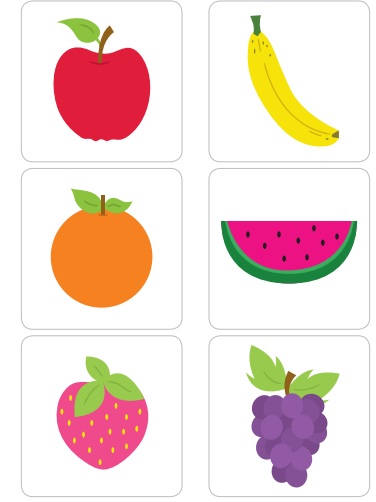 Ćwiczenie 4Pokoloruj owoce zgodnie z legendą. Powiedz głośno nazwę każdego z nich.Miłej zabawy! 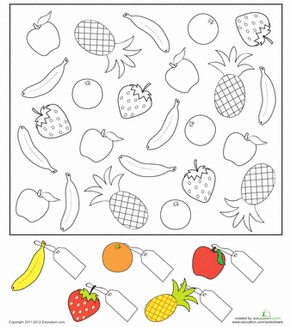 PrzygotowałaAleksandra Brzezińska